NOM : 												Lundi 13 mai 2013Prénom : 											Classe de 1ère SExercice B – Réalisation d’un croquis de Géographie. Thème du programme : Aménager et développer le territoire français.Sujet : Dynamiques des espaces productifs dans la mondialisation.Vous réaliserez, sur la feuille annexe fournie à cet effet, un croquis répondant à la question problématique posée par le sujet. Question – Problématique : ………………………………………………………………………………………………………………………………………………………………………………………………………………………………………………………………………………………………………………………………………………………………………………………………………………………………………………………………………………………………………………………………………………………………Nomenclature : Page 1/3Légende : Page 2/3Réalisation graphique : 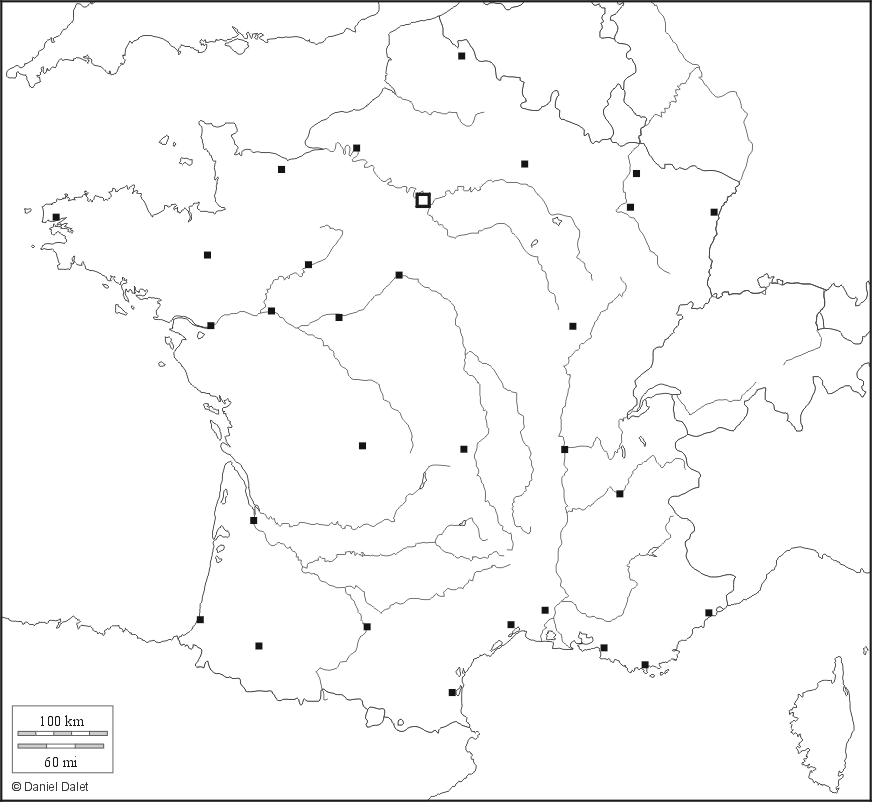 Page 3/3